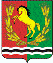 АДМИНИСТРАЦИЯМУНИЦИПАЛЬНОГО ОБРАЗОВАНИЯ ЧКАЛОВСКИЙ  СЕЛЬСОВЕТ АСЕКЕЕВСКОГО  РАЙОНА  ОРЕНБУРГСКОЙ  ОБЛАСТИП О С Т А Н О В Л Е Н И Е16.01.2024                                 п. Чкаловский                                              № 04-пОб  утверждении средней стоимости одного квадратного метра общей площади на вторичном рынке на  2024 год	Исходя из сложившейся на рынке жилья стоимости жилых помещений, для учёта размера субсидий на строительство и приобретение жилья на территории муниципального образования Чкаловский сельсовет Асекеевского района Оренбургской области:	1. Утвердить   среднюю стоимость 1 квадратного метра общей площади жилого помещения на вторичном рынке  в размере 20000 (двадцать тысяч ) рублей  на территории муниципального образовании Чкаловский сельсовет          2. Постановление администрации муниципального образования Чкаловский сельсовет № 49-п  от  21.06.2022 года «Об  утверждении средней стоимости одного квадратного метра общей площади на вторичном рынке на третий квартал 2023 года» считать утратившим силу.          3.Постановление  вступает в силу со дня его подписания.Глава  муниципального образования                                             И.Р. ХакимовРазослано: в дело - 2,  прокурору района,  администрации  МО «Асекеевский район», на информационные стенды.